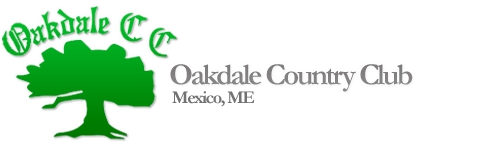 Membership Registration Form 2022Last name:	First name: ity:Spouse / Domestic PartnerLast name:	First name: E‐mail address: Phone home:	Mobile: Junior / Student (under the age of 18 unless full time student)	Last name	First name	Date of birth* All Fields must be filled in correctly by Applicant*Please circle your choices MembershipsIndividual	$640Couples (domestic partner)	$899 Junior (under age 18)	                                         $188Student (under age 22)	$225Family (2 adults and one junior)	$960Individual Twilight (after 2:00 P.M.)	$328Additional Junior with any Membership	$110Golf Cart FeesPrivate Cart (for season)	$225Private Cart Second Driver (excludes family members)	$ 9025x 9 hole rounds	$185Individual Full Year	$540Couple Full Year	$714AmenitiesTotal amount due:$Private Carts are allowed to have two drivers only. Please designate drivers below	1st Driver’s name	2ndDriver’s nameNote: A family is defined as husband/wife or domestic partner and dependent children under age of 18, or a full‐time student up to the age of twenty‐two and residing in said household.		/	/	Signature of Applicant	DateMemberships are payable in two (2) installments of equal amounts.1st payment due Start of Golf Season. 2nd payment due June 15thAll monies must be paid by June 15Please make your check payable to:Oakdale Country ClubP.O. Box 274 Mexico, Maine 04257Please Notice: There will be no more than half‐refund of membership dues for people who notify the Board by June 15th that, because of medical reasons, they cannot finish the season. By‐law adopted 10/9/92.Golf Bag Storage$ 35Large Locker$ 20Small Locker$ 15GHIN$ 25Junior GHIN (18 and under)$ 10